Prénom : __________________La suisseGénéralités1) Voici une carte de l’Europe. Observe-la bien et colorie la Suisse en utilisant un crayon rouge. 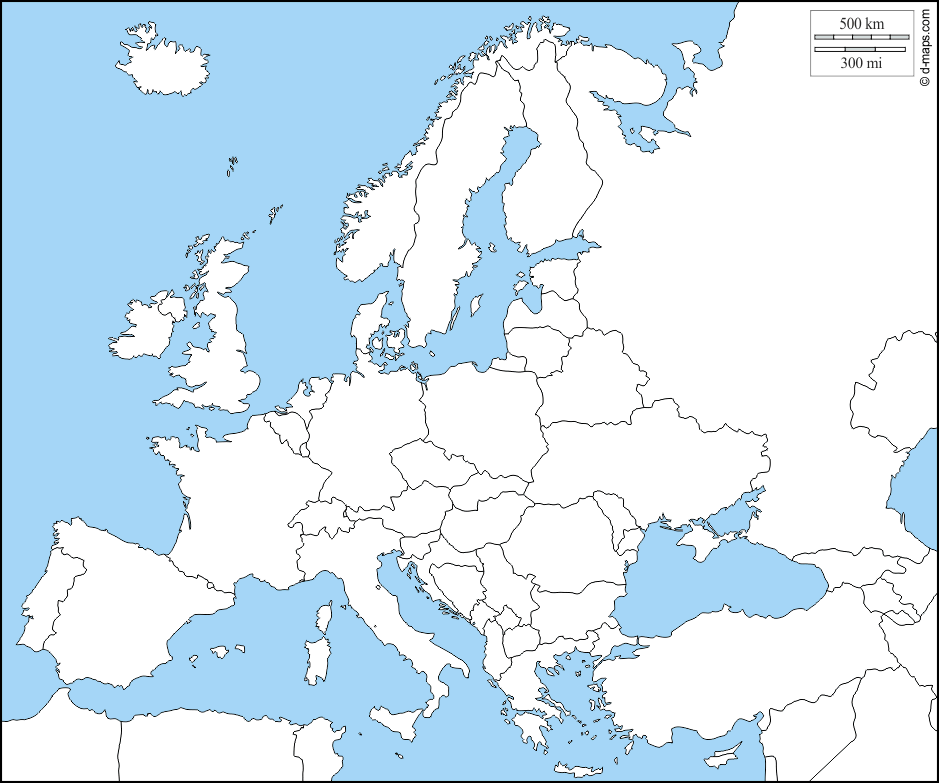 Comment s’appellent les 4 pays voisins de la Suisse ? Donne leur nom, puis colorie-les sur la carte de la couleur indiquée._______________________________  (en bleu)_______________________________  (en vert)_______________________________  (en jaune)_______________________________  (en orange)2)  Voici une carte de la Suisse. Observe-la, puis :Indique où se trouve Nyon grâce à un point rouge.Indique où se trouve la capitale grâce à un point bleu.Comment s’appelle cette capitale ? _____________________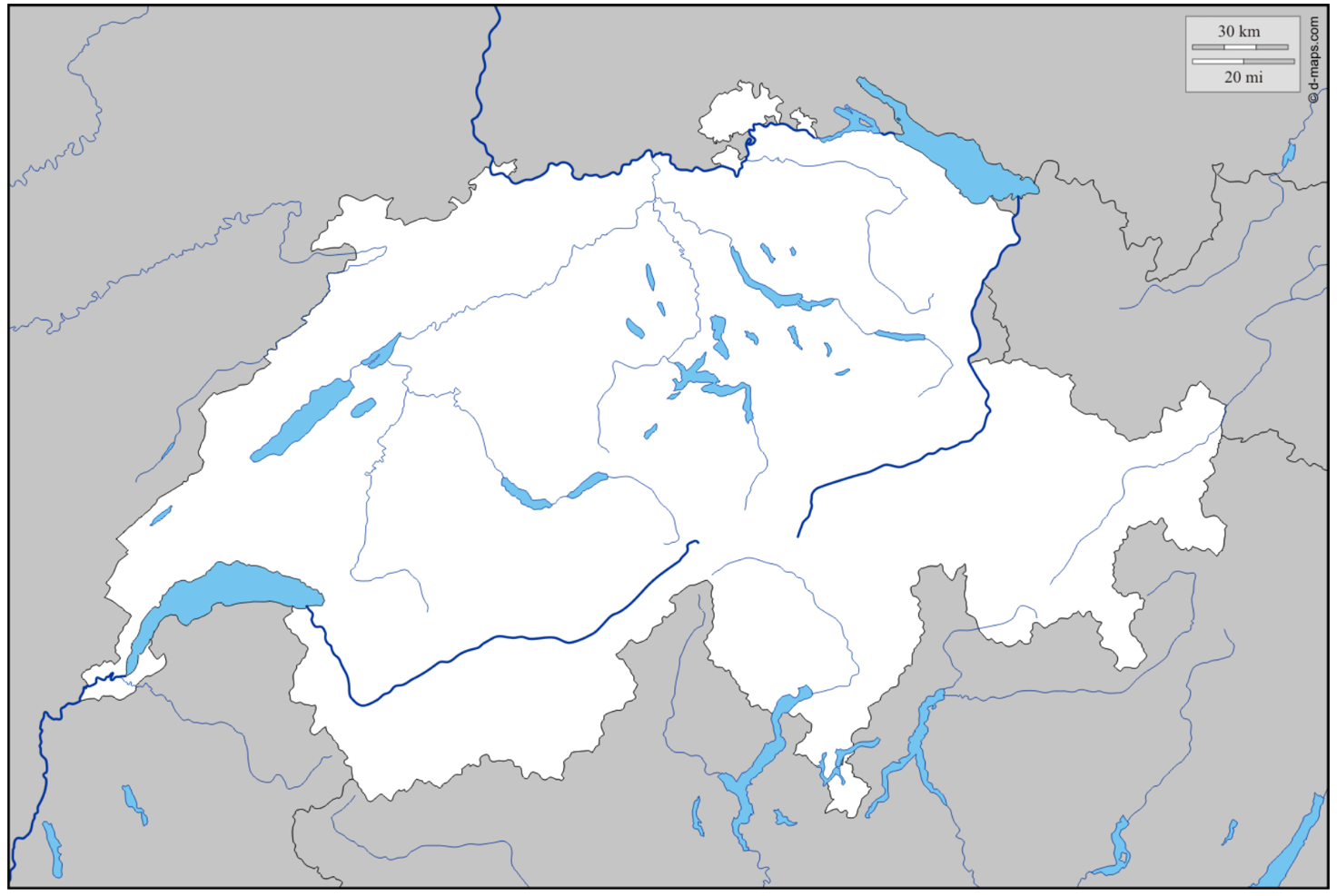 3) Quelle est la surface de la Suisse ? Entoure la bonne réponse.A titre de comparaison, la France fait environ 650’000km2.               41’000km2		    100’000km2		   400’000km24) Combien y’at-til d’habitants en Suisse ? Entoure la bonne réponse.A titre de comparaison, la France a environ 65'000'000 habitants.      40'000'000 d’habitant          8'000'000 d’habitants	       20'000'000 d’habitants5) La Suisse est un pays particulier qui possède plusieurs langues officielles. Quelles sont les trois principales?6) Comment nomme-t-on les personnes parlant chacune de ces langues ?7) Voici un graphique qui montre la proportion de chacune des langues de la Suisse. Quelle partie représente chacune de ces langues ?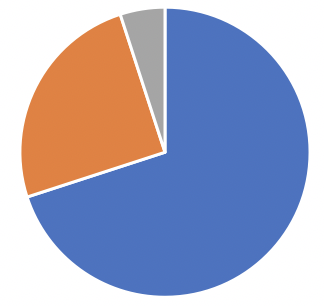 8) Quelle langue est parlée dans chacune de ces régions ?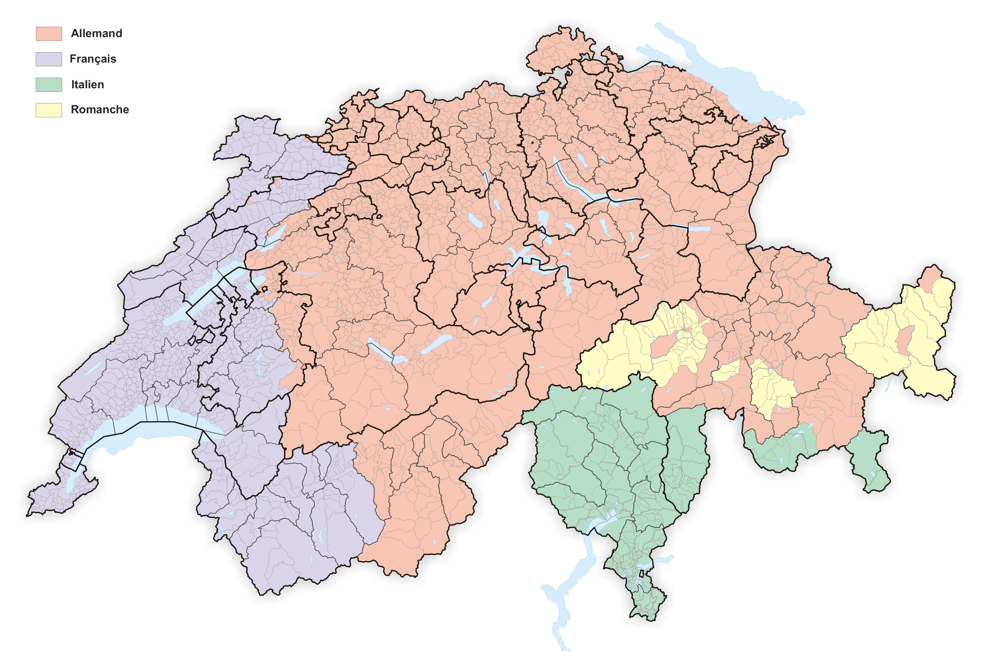 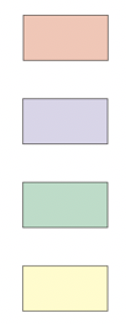 9) En plus d’être séparée par les langues, la Suisse est également découpée en trois grandes régions naturelles. Sur la carte ci-dessous, note le nom de ces trois régions.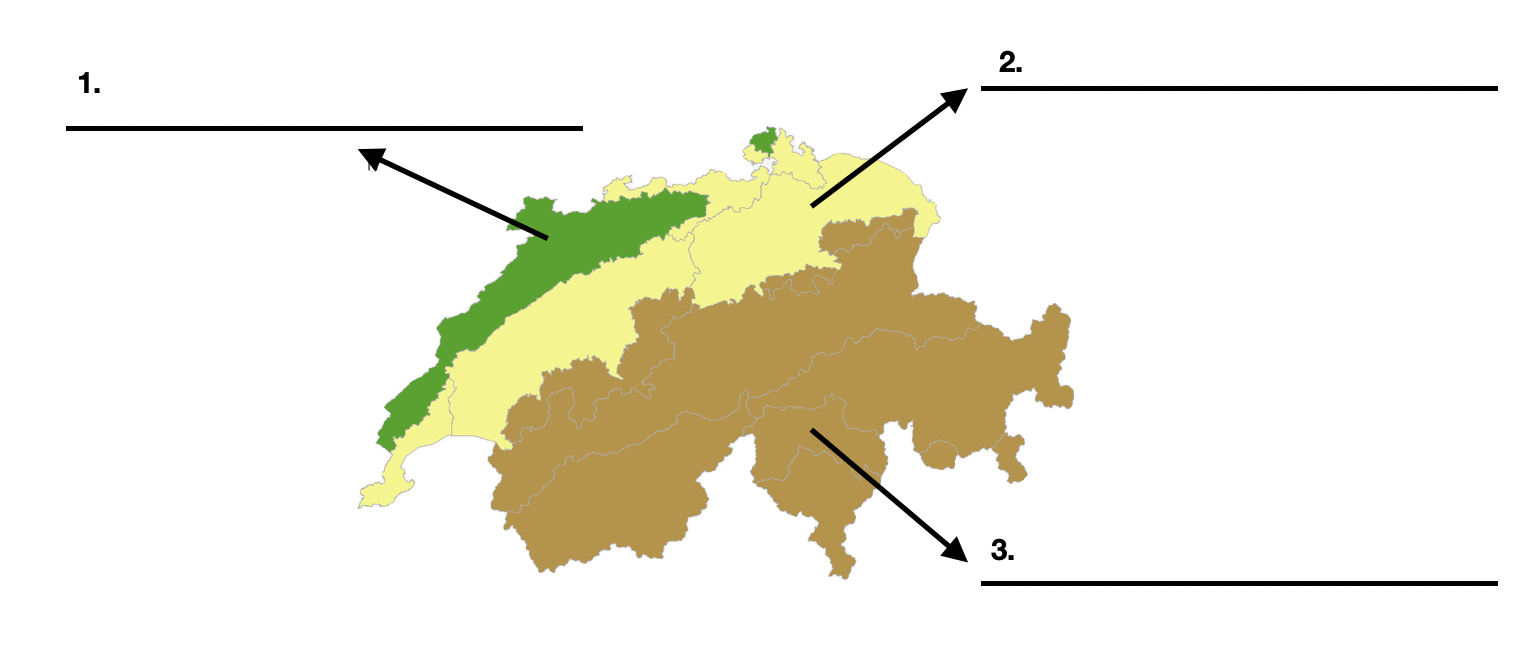 10) Lis et complète le texte ci-dessous.La Suisse, aussi appelée ______________________________________________ a été fondée en _______________. À cette époque, seulement trois cantons en faisaient partie : _____________ , __________________ et __________________________ . Ces trois cantons fondateurs ont ensuite dans un premier temps été rejoint par d’autres régions ___________________, puis par des régions ___________________________ et __________________________ qui devinrent chacune de nouveaux cantons. Ces différences de langage expliquent pourquoi la Suisse est un pays __________________________ .  Aujourd’hui, elle possède _______ cantons.11) Voici la carte de la Suisse romande. Place les cantons au bon endroit en utilisant leurs abréviations, comme indiquées à droite de l’image. 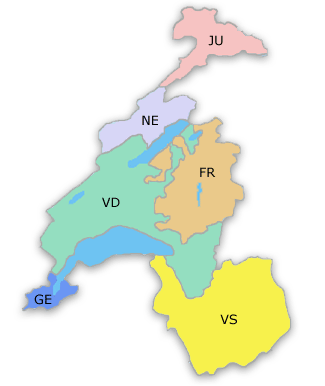 12) Relie ces cantons romands avec les armoiries qui leur correspondent.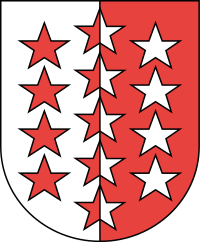 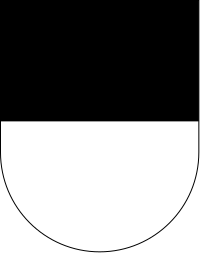 VaudJura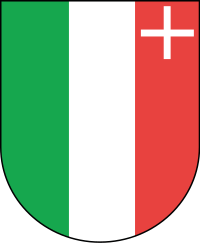 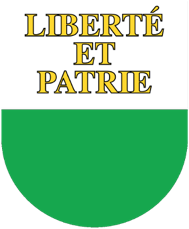 FribourgValais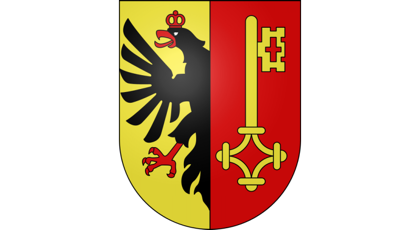 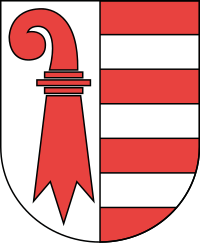 GenèveNeuchâtelLangueNom